Protokoll Eigentümerwechsel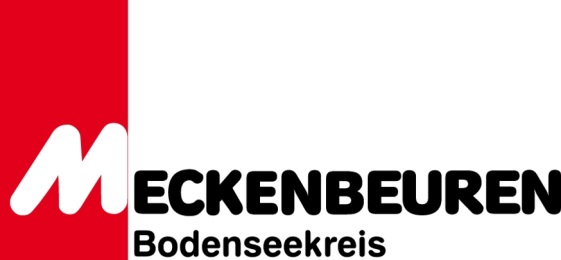 Gebäude		 Übergabedatum	  		Zählernummer	 Zählerstand	_______ m³            Bisherige/r Eigentümer			PK- Nr.:_____________Zukünftige/r EigentümerErklärung:Wir erklären uns damit einverstanden, dass die Gebühren für Wasser, Abwasser und Niederschlagswasser ab dem Übergabedatum auf den/die zukünftigen Eigentümer übergehen, selbst wenn die grundbuchrechtliche Eintragung des Eigentumswechsels noch nicht erfolgt ist.Ort, Datum			    Unterschrift bisherige/r Eigentümer	Unterschrift zukünftige/r Eigentümer